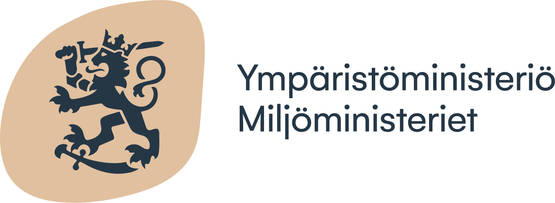 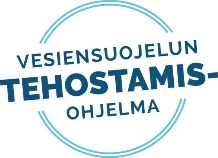 Sosiaalisen median postausehdotuksia vesiensuojelun tehostamisohjelman rahoitushausta 2021/Texterna för användning i sociala medierLiitä postaukseen sopivia sosiaalisen median tilejä ja aihetunnisteita. Voit käyttää valmiita kuvia, jotka ovat ympäristöministeriön kuvapankissa. Alla ruotsinnos.
TwitterMitä olisi Suomi ilman ihmiselle ja luonnolle tärkeitä elinvoimaisia vesistöjä? Lue, miten hakea rahoitusta vesistökunnostukseen ja maa- ja metsätalouden kuormituksen vähentämiseksi valuma-alueella. Hakuohjeet https://www.ym.fi/virtaavesienhoitoon #vattnenstur #vesiensuojeluntehostamisohjelmaVad skulle Finland vara utan sina livskraftiga vattendrag? Läs hur du ansöker om finansiering för att restaurera vattendrag och minska belastningen från jord- och skogsbruket i avrinningsområden. Anvisningar https://www.ym.fi/skjutsatvattenvarden #vattnenstur #vesiensuojeluntehostamisohjelmaOnko seudullasi vesistöjä, jotka kaipaavat kunnostusta tai joiden tilaa kuormitus uhkaa? Me kerromme, miten saada hanke alkuun ja miten hakea rahoitusta kunnostuksiin ja maa-ja metsätalouden kuormituksen vähentämiseksi valuma-alueella. https://www.ym.fi/virtaavesienhoitoon #vattnensturFinns det i din region vattendrag som behöver restaureras eller vars tillstånd hotas av belastning? Finns det intresse för vattenvård? Läs hur du kan ansöka om finansiering från programmet för effektiverat vattenskydd för restaurering och för minskning av belastningen från jord- och skogsbruket i avrinningsområden.
https://www.ym.fi/skjutsatvattenvarden #vattnensturFacebookMitä olisi Suomi ilman ihmiselle ja luonnolle tärkeitä elinvoimaisia vesistöjä? Lue, miten voit hakea rahoitusta vesistökunnostukseen ja maa- ja metsätalouden kuormituksen vähentämiseksi valuma-alueella ja miten laatia hyvä hakemus. Katso hakuohjeet https://www.ym.fi/virtaavesienhoitoon #vattnensturVad skulle Finland vara utan sina livskraftiga vattendrag, som är viktiga för människan och naturen? Läs hur du kan ansöka om finansiering för restaurering av vattendrag och minskning av belastningen från jord- och skogsbruket i avrinningsområden och hur du gör en bra ansökan. Läs ansökningsanvisningarna https://www.ym.fi/skjutsatvattenvarden #vattnensturOnko seudullasi vesistöjä, jotka kaipaavat kunnostusta tai joiden tilaa kuormitus uhkaa? Entä intoa vesienhoitotoimiin? Katso, miten hakea #vesiensuojeluntehostamisohjelma'n rahoitusta kunnostuksiin ja maa-ja metsätalouden kuormituksen vähentämiseksi valuma-alueella. https://www.ym.fi/virtaavesienhoitoon #vattnensturFinns det i din region vattendrag som behöver restaureras eller vars tillstånd hotas av belastning? Finns det intresse för vattenvård? Läs hur du kan ansöka om finansiering från programmet för effektiverat vattenskydd för restaurering och för minskning av belastningen från jord- och skogsbruket i avrinningsområden.
https://www.ym.fi/skjutsatvattenvarden #vattnensturInstagramMitä olisi Suomi ilman ihmiselle ja luonnolle tärkeitä elinvoimaisia vesistöjä? Lue, miten voit hakea rahoitusta vesistökunnostukseen ja maa- ja metsätalouden kuormituksen vähentämiseksi valuma-alueella ja miten laadit hyvän hakemuksen. Katso hakuohjeet netistä (osoitteen löydät profiilimme kuvauksesta). #vattnenstur #vesistökunnostus #vesistöt(profiilin kuvaukseen linkki: https://www.ym.fi/virtaavesienhoitoon)(sidosryhmät: tägää postaukseen @yministerio)Vad skulle Finland vara utan sina livskraftiga vattendrag, som är viktiga för människan och naturen? Läs hur du kan ansöka om finansiering för restaurering av vattendrag och minskning av belastningen från jord- och skogsbruket i avrinningsområden och hur du gör en bra ansökan. Läs ansökningsanvisningarna på webben (adressen finns i vår profilbeskrivning). #vattnenstur #vattendragsrestaurering #vattendrag(profiilin kuvaukseen linkki: https://www.ym.fi/skjutsatvattenvarden)(sidosryhmät: tägää postaukseen @yministerio)Onko seudullasi kunnostusta kaipaavia vesistöjä? Entä intoa vesienhoitotoimiin? Katso profiilimme linkistä, miten hanke saadaan alkuun ja kuinka haetaan vesiensuojelun tehostamisohjelman rahoitusta. #vattnenstur #vesistökunnostus #vesiensuojeluntehostamisohjelma(profiilin kuvaukseen linkki: https://www.ym.fi/virtaavesienhoitoon) (sidosryhmät: tägää postaukseen @yministerio)Finns det i din region vattendrag som behöver restaureras? Finns det intresse för vattenvård? Via länken i vår profil kan du läsa om hur du kan inleda ditt projekt och ansöka om finansiering från programmet för effektiverat vattenskydd. #vattnenstur #vattendragsrestaurering #vesiensuojeluntehostamisohjelma(profiilin kuvaukseen linkki: https://www.ym.fi/skjutsatvattenvarden) (sidosryhmät: tägää postaukseen @yministerio)